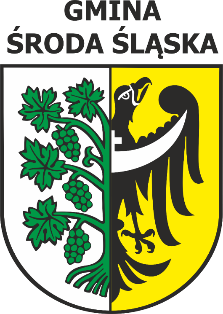 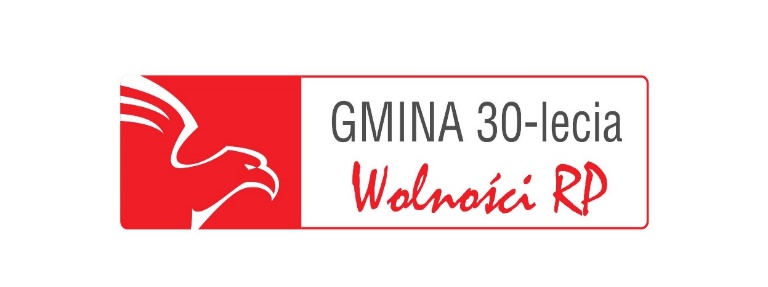 WNIOSEK O ZAKUP PALIWA STAŁEGO PO PREFERENCYJNEJ CENIEUWAGA!Informacje przedstawione we wniosku o zakup preferencyjny paliwa stałego składa się pod rygorem odpowiedzialności karnej za składanie fałszywych oświadczeń.Skrócona instrukcja wypełniania:Należy wypełniać WIELKIMI LITERAMI.Pola wyboru należy zaznaczać V lub X .WNIOSEK O ZAKUP PREFERENCYJNY PALIWA STAŁEGO DO:BURMISTRZ ŚRODY ŚLĄSKIEJ,PL. WOLNOŚCI 5, 55-300 ŚRODA ŚLĄSKA 1. DANE WNIOSKODAWCY01. Imię (imiona)  ………………………………………………………………………………………………….02. Nazwisko …………………………………………………………………………………………………….03. Numer PESELADRES POD KTÓRYM JEST PROWADZONE GOSPODARSTWO DOMOWE, NA RZECZ KTÓREGO JEST DOKONYWANY ZAKUP PREFERENCYJNY01. Gmina  ŚRODA ŚLĄSKA Kod pocztowy02. Miejscowość ………………………………………………………………………………………………….. 03. Ulica …………………………………………………………………………………………………………..04. Nr domu ……………………………………… 05. Nr mieszkania ………………………………………..…..06. Nr telefonu1) …………………………………. 07. Adres poczty elektronicznej1) ………………………….….Należy OBOWIĄZKOWO podać adres poczty elektronicznej lub numer telefonu wnioskodawcyOKREŚLENIE PREFEROWANEJ ILOŚCI PALIWA STAŁEGO, O ZAKUP KTÓREGO WYSTĘPUJE WNIOSKODAWCA (do dnia 31.12.2022r.):węgiel orzech 		ton2)węgiel groszek 		ton2)Należy wybrać właściwy jeden rodzaj paliwa stałego, zgodny ze złożoną deklaracją CEEB. MAKSYMALNA ilość paliwa możliwa do zakupu po preferencyjnej cenie to 1,5 tony!W przypadku braku preferowanego (wybranego) rodzaju węgla kamiennego deklaruję zapotrzebowanie na ………………………………...….....… (podać rodzaj paliwa stałego)Preferowana ilość PONOWNEGO zakupu węgla kamiennego wyrażona w tonach: ….........… - max 1,5 tony (od dnia 01.01.2023r. do dnia 30.04.2023r.)INFORMACJA, CZY WNIOSKODAWCA DOKONAŁ JUŻ ZAKUPU PREFERENCYJNEGO WRAZ Z PODANIEM ILOŚCI PALIWA STAŁEGO NABYTEGO W RAMACH TEGO ZAKUPU PREFERENCYJNEGOOświadczam, że ja ani żaden członek mojego gospodarstwa domowego, na rzecz którego jest dokonywany zakup preferencyjny, nie nabyliśmy paliwa stałego na sezon grzewczy przypadający na lata 2022–2023, po cenie niższej niż 2000 zł brutto za tonę. 3)Oświadczam, że ja oraz członkowie mojego gospodarstwa domowego, na rzecz którego jest dokonywany zakup preferencyjny, nabyliśmy paliwo stałe na sezon grzewczy przypadający na lata 2022–2023, po cenie niższej niż 2000 zł brutto za tonę w ilości 	(ilośćpodajemy w tonach – NALEŻY PRZEDŁOŻYĆ DOWÓD ZAKUPU).3)Należy wybrać właściwe pod odpowiedzialnością karną za złożenie fałszywego oświadczenia.OŚWIADCZENIAWszystkie podane we wniosku dane są zgodne z prawdą.WNIOSKUJĘ O WYDANIE ZAŚWIADCZENIA UPRAWNIAJĄCEGO DO PREFERENCYJNEGO ZAKUPU WĘGLAJestem świadomy odpowiedzialności karnej za złożenie fałszywego oświadczenia, wynikającej z art. 233 § 6 ustawy z dnia 6 czerwca 1997 r. – Kodeks karny. ……………………………..		………………………….	……….	……………………										……...…………………..										   (podpis wnioskodawcy/ów)OBOWIĄZEK INFORMACYJNYW celu realizacji postanowień art. 13 ust. 1 i 2 Rozporządzenia Parlamentu Europejskiego i Rady (UE) 2016/679 z 27 kwietnia 2016 r. w sprawie ochrony osób fizycznych w związku z przetwarzaniem danych osobowych i w sprawie swobodnego przepływu takich danych oraz uchylenia dyrektywy 95/46/WE (Dz.U.UE.L. z 2016r. Nr 119, s.1 ze zm.) - dalej: „RODO” informuję, że:Administratorem Państwa danych osobowych jest Burmistrz Środy Śląskiej (pl. Wolności 5, 55-300 Śorda Śląska, tel. 71 39 60 795, email: um@srodaslaska.pl).Administrator wyznaczył Inspektora Ochrony Danych, z którym mogą się Państwo kontaktować we wszystkich sprawach dotyczących przetwarzania danych osobowych za pośrednictwem adresu e-mail: iod.um@srodaslaska.pl lub pisemnie na adres Administratora.Państwa dane osobowe będą przetwarzane w celu złożenia przez Państwo deklaracji dotyczącej zakupu węgla po cenach preferencyjnych.Podstawą prawną przetwarzania danych jest art. 6 ust. 1 lit. e) RODO, tj. wykonanie zadania realizowanego w interesie publicznym lub w ramach sprawowania władzy publicznej powierzonej Administratorowi. Przetwarzanie danych osobowych będzie polegało na deklaracji osób zainteresowanych zakupem węgla po cenach preferencyjnych.Państwa dane osobowe będą przetwarzane przez okres niezbędny do realizacji celu, o którym mowa w pkt. 3 z uwzględnieniem okresów przechowywania określonych w przepisach szczególnych, w tym przepisów archiwalnych.Państwa dane osobowe będą przetwarzane w sposób zautomatyzowany, lecz nie będą podlegały zautomatyzowanemu podejmowaniu decyzji, w tym o profilowaniu.Państwa dane osobowych nie będą przekazywane poza Europejski Obszar Gospodarczy (obejmujący Unię Europejską, Norwegię, Liechtenstein i Islandię).W związku z przetwarzaniem Państwa danych osobowych, przysługują Państwu następujące prawa:prawo dostępu do swoich danych oraz otrzymania ich kopii;prawo do sprostowania (poprawiania) swoich danych osobowych;prawo do ograniczenia przetwarzania danych osobowych;prawo do wniesienia sprzeciwu wobec przetwarzania, o którym mowa w art. 21 RODO;prawo wniesienia skargi do Prezesa Urzędu Ochrony Danych Osobowych (ul. Stawki 2, 00193 Warszawa), w sytuacji, gdy uzna Pani/Pan, że przetwarzanie danych osobowych narusza przepisy ogólnego rozporządzenia o ochronie danych osobowych (RODO);Osoba, której dane dotyczą jest zobowiązana do podania danych. Ich nieprzekazanie skutkować będzie brakiem realizacji celu, o którym mowa w pkt. 3.Państwa dane osobowe będą ujawniane osobom działającym z upoważnienia Administratora, mającym dostęp do danych osobowych i przetwarzającym je wyłącznie na polecenie Administratora, chyba że wymaga tego prawo UE lub prawo państwa członkowskiego. Państwa dane osobowe mogą zostać przekazane podmiotom zewnętrznym na podstawie umowy powierzenia przetwarzania danych osobowych, a także podmiotom lub organom uprawnionym na podstawie przepisów prawa.……………………………..		………………………….	……….	……………………										……...…………………..										   (podpis wnioskodawcy/ów)